Navodilo za delo – NI2 15. 5. ob 12:00 Join Zoom Meetinghttps://us04web.zoom.us/j/79101687649?pwd=VFRob2RVbHRTMWtXVkF2Mk9SNDNRdz09Meeting ID: 791 0168 7649Za sproščen konec tedna  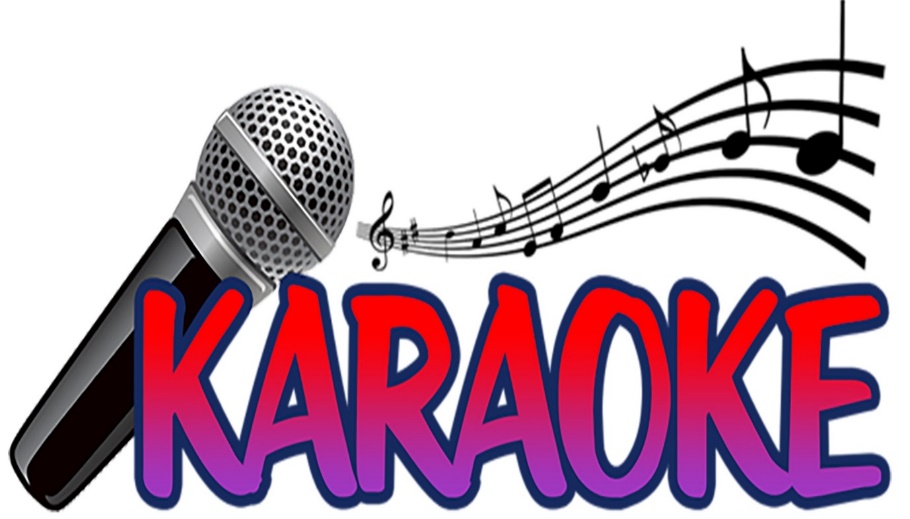 Poslušaj zelo priljubljeno nemško pesem »Ein Stern« (Zvezda). Zraven poglej videospot. https://www.youtube.com/watch?v=KJ4MjolpQAgSedaj pa isto pesem poslušaj in spremljaj besedilo (karaoke verzija) https://www.youtube.com/watch?v=eR4ilc7S4SY Mogoče ti je melodija pesmi poznana, saj obstaja tudi v slovenščini. Besedilo po pomenu ni popolnoma enako, je pa po sporočilu zelo podobno. Poslušaj še slovensko verzijo https://www.youtube.com/watch?v=RNy6PW1uNZQ&t=31s Zapoj nemško in slovensko verzijo (potiho ali naglas, odvisno, kako nerodno ti je). Lahko povabiš tudi ostale družinske člane, da se ti pridružijo 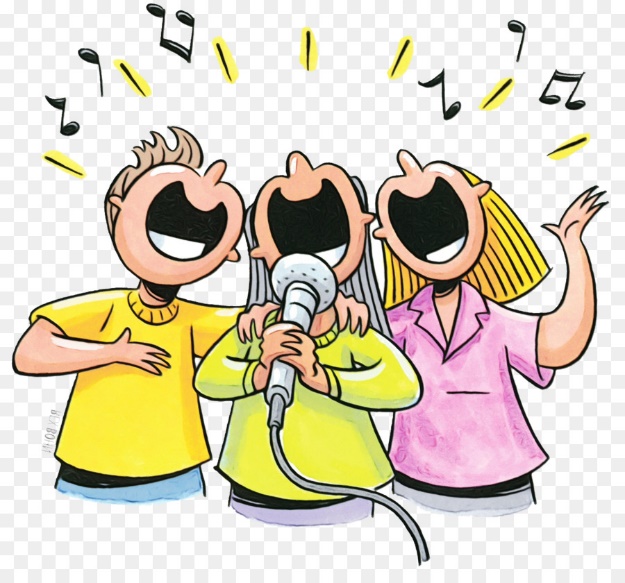 